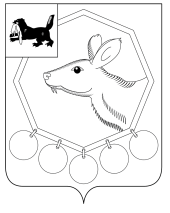 18.12.2020г.№12/13РОССИЙСКАЯ ФЕДЕРАЦИЯИРКУТСКАЯ ОБЛАСТЬМУНИЦИПАЛЬНОЕ ОБРАЗОВАНИЕ«БАЯНДАЕВСКИЙ РАЙОН»ДУМАРЕШЕНИЕ О НАЗНАЧЕНИИ ОПРОСА ГРАЖДАН ПО ВОПРОСУ РЕОРГАНИЗАЦИИ В ФОРМЕ ПРИСОЕДИНЕНИЯ МБОУ «КЫРМЕНСКАЯ СОШ» И МБДОУ «КЫРМЕНСКИЙ ДЕТСКИЙ САД»В соответствии с Федеральным законом от 06.10.2003г. № 131-ФЗ «Об общих принципах организации местного самоуправления в Российской Федерации», частью 12 статьи 22 Федерального Закона от 29.12.2012г. № 273-ФЗ «Об образовании в Российской Федерации», Законом Иркутской области от 02.03.2016г. №7-ОЗ "Об основах назначения и проведения опроса граждан в муниципальных образованиях Иркутской области", руководствуясь Уставом муниципального образования «Баяндаевский район», с целью выявления учета мнения жителей с. Байша Баяндаевского района Иркутской области,  ДУМА РЕШИЛА:Назначить опрос граждан, проживающих на территории с. Байша Баяндаевского района Иркутской области в период с 19.01.2021г.- 21.01.2021г.;Утвердить следующую формулировку вопроса, предлагаемого при проведении опроса граждан, проживающих на территории с.Байша Баяндаевского района Иркутской области:«Согласны ли вы на проведение реорганизации в форме присоединения МБОУ «Кырменская СОШ» и МБДОУ «Кырменский детский сад»?»;Утвердить численный и персональный состав комиссии по проведению опроса граждан согласно приложению 1 к настоящему решению;Утвердить методику проведения опроса граждан путём проведения опросного собрания по адресу: Иркутская область, Баяндаевский район, с. Байша, ул. Центральная, 64 Б ;Установить минимальную численность жителей с. Байша, участвующих в опросе: 46 человек; Уведомить граждан о проведении опроса не менее чем за 10 календарных дней до начала его проведения путем размещения объявлений в образовательных учреждениях и учреждениях культуры населенных пунктов, где проводится опрос граждан.Финансирование мероприятий по проведению опроса граждан обеспечивается за счёт Управления образования администрации МО «Баяндаевский район»;При проведении опроса граждан начальнику Управления образования администрации МО «Баяндаевский район» обеспечить использование гражданами средств индивидуальной защиты (маски, перчатки) и социальное дистанцирование граждан;Опубликовать настоящее решение в районной газете «Заря» и на официальном сайте МО «Баяндаевский район»; Настоящее решение вступает в силу со дня его официального опубликования.Председатель Думы МО «Баяндаевский район»      В.Т. ЕликовМэр МО «Баяндаевский район» А.П.ТабинаевПриложение № 1Утверждено решениемДумы МО « Баяндаевский район »                                                  от ___.___.2020 года № ____Состав комиссии по проведению опроса граждан на территории с. Байша О.Л. Миронова – начальник Управления образования МО «Баяндаевский район»;О.В. Буинова – заместитель начальника Управления образования МО «Баяндаевский район»;Г.В. Ихинова – начальник общего и дополнительного образования Управления образования МО «Баяндаевский район»;О.М. Махутова – специалист по дошкольному образованию;М.Е. Манжуева – специалист по психолого-педагогическому сопровождению.